Компенсация при задержке заработной платыЗаработную плату сотрудники должны получать не реже чем каждые полмесяца в дни, оговоренные в трудовом договоре. Если имеет место задержка, сотрудник имеет право на компенсацию.Компенсацию считают за каждый день просрочки, начиная со следующего дня после установленного срока выплаты, по день фактической выплаты.Формула расчета компенсации: 1/150 ключевой ставки ЦБ * сумма долга * кол-во дней просрочки.За компенсацией не нужно обращаться специально. Работодатель обязан самостоятельно ее рассчитать и выплатить вместе с задолженностью (ст.236 ТКРФ). Если работодатель погасит только часть долга, компенсация должна начисляться на остаток задолженности.Сумма компенсации может быть и больше, чем 1/150 от ключевой ставки ЦБ, если это прописано в локальных документах организации.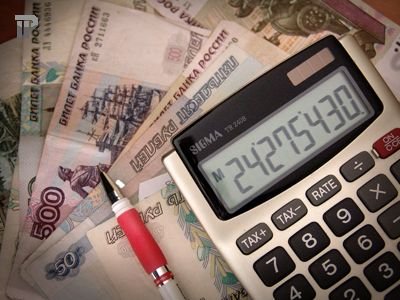 